       EVALUAREA NAŢIONALĂ PENTRU ABSOLVENŢII CLASEI a VIII-aVarianta 1Toate subiectele sunt obligatorii. Se acordă 10 puncte din  oficiu.Timpul de lucru efectiv este de 2 ore.  SUBIECTUL I- Pe foaia de examen scrieți numai rezultatele.		(30p)5p	1. Rezultatul calculului 4-2·2 este egal cu ______ .	5p        2. Probabilitatea ca aruncand un zar sa obtinem o fata cu numar de puncte divizibil cu 5 este  ______ 5p	3. Cel mai mare numar prim de doua cifre este ______ .5p	4. Daca perimetrul unui triunghi echilateral este 36 cm , atunci aria triunghiului este egala cu____.5p	5. Diagonala unui paralelipiped dreptunghic cu dimensiunile de 6 cm, 8cm si 24 cm este egala cu ______ mm.5p	 6. În tabelul de mai jos este reprezentată repartiția notelor elevilor clasei a VIII-a B, la chimie. Numărul elevilor care au obtinut cel puțin nota 6 este mai mare decat numarul elevilor cu nota mai mica decat 7 cu ______ .SUBIECTUL al II-lea- Pe foaia de examen scrieți rezolvările complete.	(30p)5p	1. Desenați pe foaia de examen o prisma triunghiulara regulata POMSAL.5p	2. Calculaţi media aritmetica a numerelor naturale care sunt divizori primi ai lui  98.5p	    3. Un ciclist a parcurs in prima saptamana  doua cincimi din lungimea unui traseu, a doua  saptamana               o treime din rest, iar in ultima saptamana ultimii 20 km. Aflati lungimea traseului.5p        4. Afla masurile a doua unghiuri complementare, stiind ca sunt invers proportionale cu 0,25 si 0,2.  5p	5.  Fie expresia algebrică , unde Aduceti expresia E(x) la forma cea mai simpla.Determina  pentru care  .          SUBIECTUL al III-lea- Pe foaia de examen scrieți rezolvările complete.	(30p)Maria are un zmeu in forma de romb, avand latura de 8 cm si un unghi de .5p          a) Arătaţi că lungimea unei broderii cusute pe laturile rombului este de 32 cm.5p          b)  Aratati ca distanta maxima dintre doi nasturi cusuti pe suprafata zmeului nu depaseste 14 cm.  5p          c)  Aflati aria zmeului si rotunjiti rezultatul la cel mai apropiat intreg. În Figura de mai jos este reprezentată o piramidă patrulateră regulată VABCD cu perimetrul bazei   de 96 cm şi apotema de  cm . 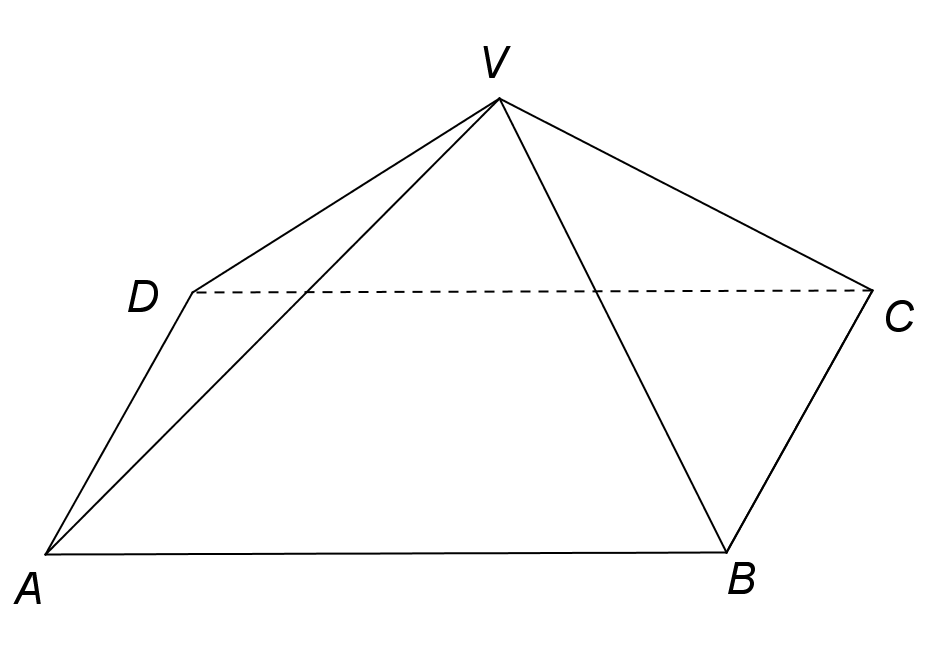 5p        a) Calculați aria unei bazei ABCD.5p	b) Aratati ca AC este perpendiculara pe planul (VBD). 5p	c) Determinati distanta de la punctul A la fata (VBC).Barem de corectare și notareSUBIECTUL I6 x 5p=30p	Răspunsuri corecte:SUBIECTUL al II-leaSUBIECTUL al III-leaNota 45678910Număr elevi63425431. 2.3.4.5.6.097362605itemrezolvare punctajdesennotație4p1pDivizorii primi ai lui 98 sunt 2 si 7. = = =2p1p1p1p Fie x=lungimea traseului.In prima saptamana a parcurs A doua saptamana: x=x=50 km.1p2p1p1p{x,y} i.p. {0,25; 0,2} 1p2p1p1p  a)b) E(x)+=1+Cum 1, trebuie ca (x-5)/(x+2) (x-5)/(x+2)=(x+2-7)/(x+2)=1-7/(x+2) Trebuie ca (x+2) sa fie divizor intreg al lui 7, unde Dacă Daca Dacă Daca Astfel 1p2p1p1p 1p1p1p2pitemrezolvarepunctaj1.a) P=4lLungime broderie=4·8=32 cm2p2p1p1.b) Distanta maxima intre doi nasturi este diagonala mare a rombului. Daca notam rombul cu ABCD, cu m atunci este isocel cu un unghi de , rezulta ca  este echilateral.Daca AC∩BD={O}, atunci AC=2·AO.AO=AC= 8, , =14, de unde rezulta ca distanta maxima nu depaseste 14 cm.1p1p1p1p1p1.c) A=Deoarece  este echilateral rezulta BD=8cm.A==32 cm2A==55,42. Rotunjind rezultatul la cel mai apropiat intreg obtinem 55 cm21p1p1p1p1p2.a) A=P=4l, de unde rezulta l=24 cm.A= cm21p1p2p1p2.b) Diagonalele in patrat sunt perpendiculare, de unde rezulta ACBD.  Fie AC∩BD={O}. VO(ABCD), AC(ABCD), de unde rezulta  VO AC.Din ACBD si ACVO rezulta AC(VBD)2p1p2p2.c) Fie x=d(A, (VBC)).Volumnul piramidei VABC =  =  cm2 cm2T. Pitagora, VO2+OM2=VM2 , de unde rezulta VO= cmx=x= = 12 cm1p1p1p1p1p